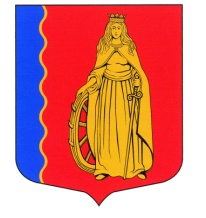 МУНИЦИПАЛЬНОЕ ОБРАЗОВАНИЕ «МУРИНСКОЕ СЕЛЬСКОЕ ПОСЕЛЕНИЕ»ВСЕВОЛОЖСКОГО МУНИЦИПАЛЬНОГО РАЙОНАЛЕНИНГРАДСКОЙ ОБЛАСТИАДМИНИСТРАЦИЯПОСТАНОВЛЕНИЕ  01.03.2016г.                                                                                  № 48пос. Мурино                                                                   В целях приведения Устава муниципального бюджетного учреждения «Содержание и развитие территории» муниципального образования «Муринское сельское поселение» Всеволожского муниципального района Ленинградской области в соответствии с действующим законодательством, руководствуясь Конституцией РФ, Бюджетным кодексом РФ, Гражданским кодексом РФ, федеральным законом от 06 октября 2003 года № 131-ФЗ «Об общих принципах организации местного самоуправления в Российской Федерации», Федеральным законом  от 12.01.1996 г. № 7-ФЗ «О некоммерческих организациях»ПОСТАНОВЛЯЮ:         1. Внести в Устав муниципального бюджетного учреждения «Содержание и развитие территории» муниципального образования «Муринское сельское поселение» Всеволожского муниципального района Ленинградской области следующие изменения:     1.1. В разделе 1 пункт 1.7. изложить в новой редакции:	«1.7. Юридический адрес Учреждения: 188662, Российская Федерация, Ленинградская область, Всеволожский район, поселок Мурино, ул. Оборонная дом 32-А»1.2. В разделе 3:      а) пункт 3.8. изложить в новой редакции:«3.8. заместители руководителя (директора), начальники отделов и главный бухгалтер назначаются на должность и освобождаются от должности руководителем Учреждения по согласованию с Учредителем»     б) пункт 3.9. изложить в новой редакции:«3.9. Руководитель (директор) Учреждения имеет заместителей»      в) пункт 3.10. изложить в новой редакции:«3.10. В случае временного отсутствия руководителя (директора) учреждения (отпуск, болезнь командировка и т.д.) и в соответствии с приказом часть его полномочий осуществляет один из заместителей»      г) подпункт 3.15.1. изложить в новой редакции:«3.15.1. В соответствии с федеральными законами заключает гражданско-правовые и трудовые договора от имени Учреждения, а также по согласованию с Учредителем утверждает структуру и/или штатное расписание Учреждения, должностные инструкции работников Учреждения и положения о подразделениях».2. Директору МБУ «Содержание и развитие территории» муниципального образования «Муринское сельское поселение» Всеволожского муниципального района Ленинградской области Галиновскому Сергею Николаевичу зарегистрировать в установленном законом порядке изменения, вносимые в Устав муниципального бюджетного учреждения «Содержание и развитие территории» муниципального образования «Муринское сельское поселение» Всеволожского муниципального района Ленинградской области.3. Ведущему специалисту по делопроизводству и архиву Шендрик Е.М.  ознакомить с настоящим постановлением всех заинтересованных лиц.3.  Опубликовать настоящее постановление в газете «Муринская панорама» и на официальном сайте в сети Интернет.4. Подпункт 1.1. п. 1 настоящего постановление вступает в силу с 01 января 2017 года.5. Постановление вступает в силу с момента подписания.        6. Контроль за исполнением настоящего постановления возложить на заместителя главы администрации по ЖКХ, благоустройству и безопасности Конева И.Н.    Глава администрации                                                                       В.Ф.ГаркавыйГЕРБМУНИЦИПАЛЬНОЕ ОБРАЗОВАНИЕ «МУРИНСКОЕ СЕЛЬСКОЕ ПОСЕЛЕНИЕ»ВСЕВОЛОЖСКОГО МУНИЦИПАЛЬНОГО РАЙОНАЛЕНИНГРАДСКОЙ ОБЛАСТИАДМИНИСТРАЦИЯПОСТАНОВЛЕНИЕ 01.03.2016г.                                                                                  № 48пос. Мурино                                                                   В целях приведения Устава муниципального бюджетного учреждения «Содержание и развитие территории» муниципального образования «Муринское сельское поселение» Всеволожского муниципального района Ленинградской области в соответствии с действующим законодательством, руководствуясь Конституцией РФ, Бюджетным кодексом РФ, Гражданским кодексом РФ, федеральным законом от 06 октября 2003 года № 131-ФЗ «Об общих принципах организации местного самоуправления в Российской Федерации», Федеральным законом  от 12.01.1996 г. № 7-ФЗ «О некоммерческих организациях»ПОСТАНОВЛЯЮ:         1. Внести в Устав муниципального бюджетного учреждения «Содержание и развитие территории» муниципального образования «Муринское сельское поселение» Всеволожского муниципального района Ленинградской области следующие изменения:     1.1. В разделе 1 пункт 1.7. изложить в новой редакции:	«1.7. Юридический адрес Учреждения: 188662, Российская Федерация, Ленинградская область, Всеволожский район, поселок Мурино, ул. Оборонная дом 32-А»1.2. В разделе 3:      а) пункт 3.8. изложить в новой редакции:«3.8. заместители руководителя (директора), начальники отделов и главный бухгалтер назначаются на должность и освобождаются от должности руководителем Учреждения по согласованию с Учредителем»     б) пункт 3.9. изложить в новой редакции:«3.9. Руководитель (директор) Учреждения имеет заместителей»      в) пункт 3.10. изложить в новой редакции:«3.10. В случае временного отсутствия руководителя (директора) учреждения (отпуск, болезнь командировка и т.д.) и в соответствии с приказом часть его полномочий осуществляет один из заместителей»      г) подпункт 3.15.1. изложить в новой редакции:«3.15.1. В соответствии с федеральными законами заключает гражданско-правовые и трудовые договора от имени Учреждения, а также по согласованию с Учредителем утверждает структуру и/или штатное расписание Учреждения, должностные инструкции работников Учреждения и положения о подразделениях».2. Директору МБУ «Содержание и развитие территории» муниципального образования «Муринское сельское поселение» Всеволожского муниципального района Ленинградской области Галиновскому Сергею Николаевичу зарегистрировать в установленном законом порядке изменения, вносимые в Устав муниципального бюджетного учреждения «Содержание и развитие территории» муниципального образования «Муринское сельское поселение» Всеволожского муниципального района Ленинградской области.3. Ведущему специалисту по делопроизводству и архиву Шендрик Е.М.  ознакомить с настоящим постановлением всех заинтересованных лиц.3.  Опубликовать настоящее постановление в газете «Муринская панорама» и на официальном сайте в сети Интернет.4. Подпункт 1.1. п. 1 настоящего постановление вступает в силу с 01 января 2017 года.5. Постановление вступает в силу с момента подписания.        6. Контроль за исполнением настоящего постановления возложить на заместителя главы администрации по ЖКХ, благоустройству и безопасности Конева И.Н.    Глава администрации                                                                       В.Ф.ГаркавыйО внесении изменений в Устав муниципального бюджетного учреждения «Содержание и развитие территории» муниципального образования «Муринское сельское поселение»Всеволожского муниципального района Ленинградской области О внесении изменений в Устав муниципального бюджетного учреждения «Содержание и развитие территории» муниципального образования «Муринское сельское поселение»Всеволожского муниципального района Ленинградской области 